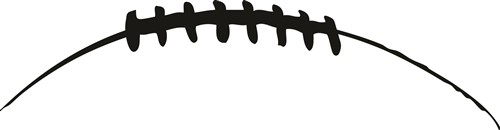 Coach LoParo and The Bradley & Memorial Football Staffs would like to invite all incoming Memorial 7th & 8th graders to our installation camp that will run in conjunction with our youth camp. The camp will allow our HS & MS coaches to teach and install plays and systems for the 2019 season.  This is a great opportunity for our players to be exposed to our systems and coaching styles.  The camp will also feature a weight room introduction, competitions, a T-shirt, a group photo, a final day dinner and awards.  INFORMATION	WHO? 	Memorial Players Entering 7th & 8th Grade 		WHAT? 	3-Day Football Installation Camp	WHEN? 	July 16th, 17th & 18th (6:00pm-9:00pm)	WHERE? 	Hilliard Bradley High School Stadium 		COST:  	$30.00	CONTACT:  	Please Direct Any Questions To: Mike LoParo, michael_loparo@hboe.org , Head Coach  Chad Bobek, chad_bobek@hboe.org , Memorial Head Coach REGISTRATIONMail Completed Registration Form/ Waiver and Payment To:  Hilliard Bradley Football Boosters, 2800 Walker Rd. Hilliard, Ohio 43026		Walk up registration accepted (5:30-6:00 p.m. each day) at the Stadium GatesCAMP NECESSITIES	Cleats, Helmet, Practice Jersey, Mouth Piece, Shorts	(Detach) - - - - - - - - - - - - - - - - - - - - - - - - - - - - - - - - - - - - - - - - - - - - - - - - - - - - - - - - - - - - - - - - - - - - - - - - - - - - - - - - - - - - - -  REGISTRATIONINJURY AND INSURANCE RELEASE STATEMENT:	My child has my permission to attend the Hilliard Memorial Football Camp. In the event of an emergency in which my child requires medical care, I authorize the staff of the camp to obtain the necessary treatment.  I specifically consent to such treatment including, but not limited to, hospitalization and will be responsible for any medical charges in connection with attendance of the football camp. I specifically waive & release the camp staff and Hilliard City Schools from liability of any injury that my child may incur during & after participation in the camp.  I authorize the camp to use any photos or newspaper articles about my child for publicity purposes.  The Hilliard Memorial Football Camp is neither sponsored nor endorsed by the Hilliard City School district.2019 MEMORIAL FOOTBALL CAMPOCC Champs201620172018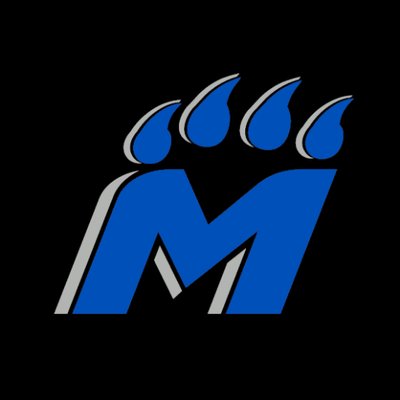 State Playoffs201620172018INSTALLATION CAMP (JULY 16-18)Player’s Name:Parent/Guardian:Grade Entering:                                  Shirt Size (Circle):   YM   YL    S    M    L    XL    XXL  Cell Phone #:Email:Emergency #:Parent/Guardian Signature: